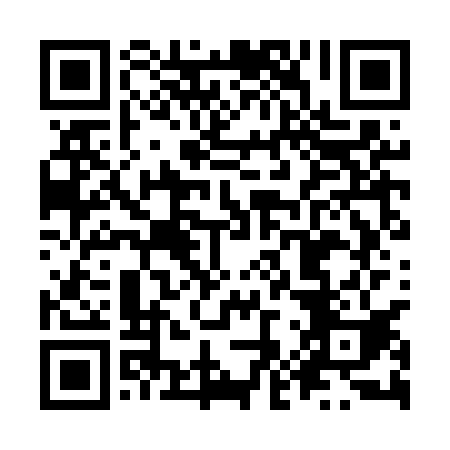 Ramadan times for Kuznica Ligocka, PolandMon 11 Mar 2024 - Wed 10 Apr 2024High Latitude Method: Angle Based RulePrayer Calculation Method: Muslim World LeagueAsar Calculation Method: HanafiPrayer times provided by https://www.salahtimes.comDateDayFajrSuhurSunriseDhuhrAsrIftarMaghribIsha11Mon4:224:226:1111:593:545:485:487:3112Tue4:204:206:0911:593:555:505:507:3313Wed4:174:176:0711:593:575:525:527:3514Thu4:154:156:0511:583:585:535:537:3615Fri4:134:136:0211:583:595:555:557:3816Sat4:104:106:0011:584:015:565:567:4017Sun4:084:085:5811:584:025:585:587:4218Mon4:054:055:5611:574:036:006:007:4419Tue4:034:035:5411:574:056:016:017:4520Wed4:004:005:5111:574:066:036:037:4721Thu3:583:585:4911:564:076:056:057:4922Fri3:553:555:4711:564:086:066:067:5123Sat3:533:535:4511:564:106:086:087:5324Sun3:503:505:4211:554:116:096:097:5525Mon3:483:485:4011:554:126:116:117:5726Tue3:453:455:3811:554:136:136:137:5927Wed3:423:425:3611:554:156:146:148:0128Thu3:403:405:3411:544:166:166:168:0329Fri3:373:375:3111:544:176:176:178:0530Sat3:353:355:2911:544:186:196:198:0731Sun4:324:326:2712:535:197:217:219:091Mon4:294:296:2512:535:217:227:229:112Tue4:264:266:2312:535:227:247:249:133Wed4:244:246:2012:525:237:257:259:154Thu4:214:216:1812:525:247:277:279:175Fri4:184:186:1612:525:257:297:299:196Sat4:154:156:1412:525:267:307:309:217Sun4:134:136:1212:515:277:327:329:248Mon4:104:106:1012:515:297:337:339:269Tue4:074:076:0712:515:307:357:359:2810Wed4:044:046:0512:515:317:377:379:30